UTI513 Homework #2Due: Oct. 16th, 2019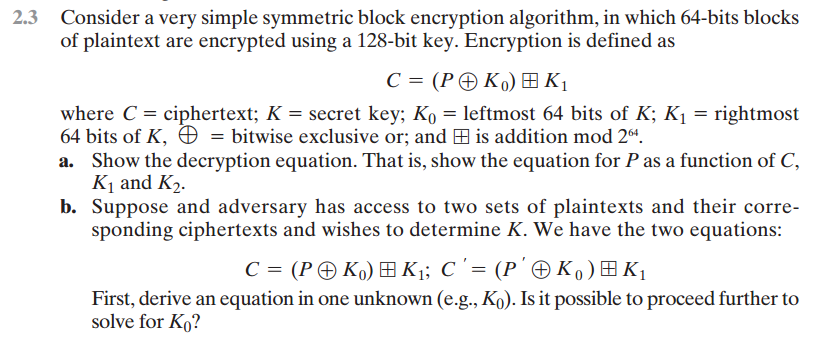 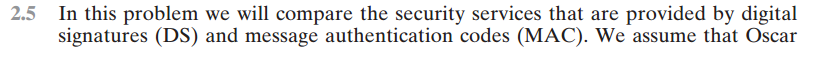 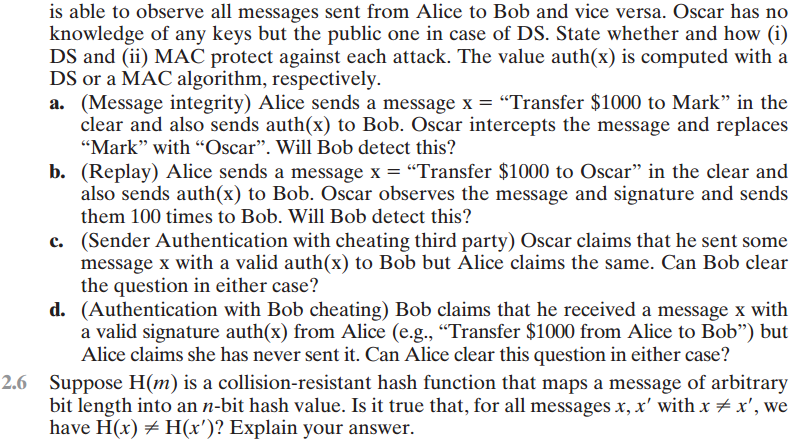 